Załącznik nr 1 do Programu studiów - biotechnologia, studia drugiego stopnia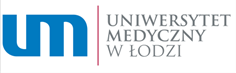 Nazwa kierunku studiów:Nazwa kierunku studiów:BiotechnologiaBiotechnologiaBiotechnologiaBiotechnologiaOpis zakładanych efektów uczenia się dla kierunku studiów na określonym poziomie i profilu uwzględnia uniwersalne charakterystyki pierwszego stopnia, określone w ustawie o ZSK, oraz charakterystyki drugiego stopnia, określone w Rozporządzeniu MNISW z dnia 14 listopada 2018 r. w sprawie charakterystyk drugiego stopnia efektów uczenia się dla kwalifikacji na poziomach 6–8 Polskiej Ramy Kwalifikacji (Dz.U.2018.2218)Opis zakładanych efektów uczenia się dla kierunku studiów na określonym poziomie i profilu uwzględnia uniwersalne charakterystyki pierwszego stopnia, określone w ustawie o ZSK, oraz charakterystyki drugiego stopnia, określone w Rozporządzeniu MNISW z dnia 14 listopada 2018 r. w sprawie charakterystyk drugiego stopnia efektów uczenia się dla kwalifikacji na poziomach 6–8 Polskiej Ramy Kwalifikacji (Dz.U.2018.2218)Opis zakładanych efektów uczenia się dla kierunku studiów na określonym poziomie i profilu uwzględnia uniwersalne charakterystyki pierwszego stopnia, określone w ustawie o ZSK, oraz charakterystyki drugiego stopnia, określone w Rozporządzeniu MNISW z dnia 14 listopada 2018 r. w sprawie charakterystyk drugiego stopnia efektów uczenia się dla kwalifikacji na poziomach 6–8 Polskiej Ramy Kwalifikacji (Dz.U.2018.2218)Opis zakładanych efektów uczenia się dla kierunku studiów na określonym poziomie i profilu uwzględnia uniwersalne charakterystyki pierwszego stopnia, określone w ustawie o ZSK, oraz charakterystyki drugiego stopnia, określone w Rozporządzeniu MNISW z dnia 14 listopada 2018 r. w sprawie charakterystyk drugiego stopnia efektów uczenia się dla kwalifikacji na poziomach 6–8 Polskiej Ramy Kwalifikacji (Dz.U.2018.2218)Opis zakładanych efektów uczenia się dla kierunku studiów na określonym poziomie i profilu uwzględnia uniwersalne charakterystyki pierwszego stopnia, określone w ustawie o ZSK, oraz charakterystyki drugiego stopnia, określone w Rozporządzeniu MNISW z dnia 14 listopada 2018 r. w sprawie charakterystyk drugiego stopnia efektów uczenia się dla kwalifikacji na poziomach 6–8 Polskiej Ramy Kwalifikacji (Dz.U.2018.2218)Opis zakładanych efektów uczenia się dla kierunku studiów na określonym poziomie i profilu uwzględnia uniwersalne charakterystyki pierwszego stopnia, określone w ustawie o ZSK, oraz charakterystyki drugiego stopnia, określone w Rozporządzeniu MNISW z dnia 14 listopada 2018 r. w sprawie charakterystyk drugiego stopnia efektów uczenia się dla kwalifikacji na poziomach 6–8 Polskiej Ramy Kwalifikacji (Dz.U.2018.2218)SYMBOL KIERUNKOWEGO EFEKTU UCZENIA SIĘOpis kierunkowego efektu uczenia sięPo ukończeniu studiów absolwent posiada/zna/potrafi/wykazuje:Opis kierunkowego efektu uczenia sięPo ukończeniu studiów absolwent posiada/zna/potrafi/wykazuje:Kod składnika opisu kategorii charakterystyki efektu uczenia się dla poziomu 7 Polskiej Ramy Kwalifikacji odnoszącego się do tego efektu uczenia sięKod składnika opisu kategorii charakterystyki efektu uczenia się dla poziomu 7 Polskiej Ramy Kwalifikacji odnoszącego się do tego efektu uczenia sięKod składnika opisu kategorii charakterystyki efektu uczenia się dla poziomu 7 Polskiej Ramy Kwalifikacji odnoszącego się do tego efektu uczenia sięSYMBOL KIERUNKOWEGO EFEKTU UCZENIA SIĘOpis kierunkowego efektu uczenia sięPo ukończeniu studiów absolwent posiada/zna/potrafi/wykazuje:Opis kierunkowego efektu uczenia sięPo ukończeniu studiów absolwent posiada/zna/potrafi/wykazuje:Dziedzina nauk medycznychi nauk o zdrowiudyscyplina: nauki medyczneDziedzina nauk ścisłych i przyrodniczychdyscyplina: nauki biologiczneDziedzina nauk ścisłych i przyrodniczychdyscyplina: informatykaWIEDZAWIEDZAWIEDZAWIEDZAWIEDZAWIEDZABM2_PO_W01Zna i rozumie złożone zjawiska i procesy biologiczne na poziomie molekularnym, komórkowym, tkanki i organizmu, a ich interpretację w pracy badawczej i działaniach praktycznych opiera na ścisłym i konsekwentnym podejściu z wykorzystaniem danych empirycznychP7S_WGP7S_WGP7S_WGBM2_PO_W02ma rozszerzoną i pogłębioną wiedzę z zakresu wybranych nauk ścisłych, przydatną do analizy i modelowania procesów biologicznychP7S_WGP7S_WGP7S_WGBM2_PO_W03objaśnia zjawiska genetyczne na poziomie patologii molekularnej, genomiki i genomiki funkcjonalnej (genom i transkryptom) również w skali populacjiP7S_WGP7S_WGP7S_WGBM2_PO_W04objaśnia złożoność funkcjonowania białka na poziomie molekularnym, komórki. Zna i rozumie pojęcie proteomuP7S_WGP7S_WGBM2_PO_W05objaśnia zmienność metabolomiczną komórki, tkanki i organizmu na poziomie molekularnym, komórki. Zna i rozumie pojęcie metabolomuP7S_WGP7S_WGBM2_PO_W06zna i rozumie znaczenie mikrobiomuP7S_WGP7S_WGBM2_PO_W07zna specjalistyczne narzędzia informatyczne i biostatystyczneP7S_WGBM2_PO_W08ma szczegółową wiedzę z zakresu modelowania w biologii i medycynieP7S_WGP7S_WGP7S_WGBM2_PO_W09zna	techniki	i	metody	stosowane	przy	rozwiązywaniu	złożonych	zadań bioinformatycznych z zakresu analizy sekwencji, struktur i systemów biologicznychP7S_WGP7S_WGP7S_WGBM2_PO_W10zna techniki i metody bioinformatyczne stosowane przy rozwiązywaniu zadań w medycynie i farmacji oraz w zakresie badań klinicznychP7S_WGP7S_WGP7S_WGBM2_PO_W11zna zasady planowania badań klinicznych i wielkoskalowych w biologii i medycynie molekularnej, biologii i medycynie populacyjnejP7S_WGP7S_WGP7S_WGBM2_PO_W12zna metody planowania i konstrukcji organizmów genetycznie modyfikowanychP7S_WGP7S_WGBM2_PO_W13zna metody projektowania leków małocząsteczkowych jako ligandów makrocząsteczek w komórceP7S_WGP7S_WGBM2_PO_W14zna metody propagacji i oczyszczania rekombinowanych białekP7S_WGP7S_WGBM2_PO_W15Zna metody testowania leków biologicznych in vivo i in vitroP7S_WGP7S_WGBM2_PO_W16zna sposoby pozyskiwania i rozliczania funduszy na realizację projektów naukowych i aplikacyjnych z zakresu biomedycyny i farmacjiP7S_WKP7S_WKP7S_WKBM2_PO_W17zna i rozumie podstawowe pojęcia i zasady z zakresu ochrony własności przemysłowej i prawa autorskiego; potrafi korzystać z zasobów informacji patentowejP7S_WKP7S_WKP7S_WKBM2_PO_W18zna i rozumie podstawowe uwarunkowania etyczne i prawne, związane z działalnością naukową, dydaktyczną i wdrożeniową oraz badaniami kinicznymiP7S_WKP7S_WKP7S_WKUMIEJĘTNOŚCIUMIEJĘTNOŚCIUMIEJĘTNOŚCIUMIEJĘTNOŚCIUMIEJĘTNOŚCIBM2_PO_U01Wykorzystując posiadaną wiedzę planuje i wykonuje zadania badawcze z wykorzystaniem technik wielkoskalowych, metod analitycznych, symulacji komputerowychP7S_UWP7S_UWP7S_UWBM2_PO_U02stosuje metody statystyczne oraz specjalistyczne techniki bioinformatyczne do opisu procesów i analizy danych biologicznych i medycznych pochodzących z badań własnych, danych literaturowych i baz danychP7S_UWP7S_UWP7S_UWBM2_PO_U03potrafi zaplanować i wykonać eksperyment modyfikacji, klonowania, ekspresji i oczyszczania białka rekombinowanegoP7S_UWP7S_UWBM2_PO_U04potrafi zaplanować i przeprowadzić testy in vitro i in vivoP7S_UWP7S_UWBM2_PO_U05posługuje się językiem angielskim na poziomie B2+ w zakresie nauk biomedycznych a w szczególności medycyny oraz biologii i biotechnologii, badań klinicznych i produkcji lekówP7S_UKBM2_PO_U06przygotowuje w języku polskim i angielskim prezentacje i opracowania wyników prac badawczych, a także dyskutuje wyniki swoich prac w środowisku naukowymP7S_UKP7S_UKP7S_UKBM2_PO_U07wykorzystuje i integruje informacje pozyskane z literatury i elektronicznych baz danych, dokonuje ich analizy interpretacji i krytycznej ocenyP7S_UWP7S_UWP7S_UWBM2_PO_U08potrafi planować i efektywnie kierować pracą zespołu specjalistów w celu rozwiązywania zadań z zakresu biologii i medycyny, biotechnologii i farmacjiP7S_UKP7S_UKBM2_PO_U09kształci się samodzielnie oraz planuje własną karierę zawodowąP7S_UUP7S_UUP7S_UUBM2_PO_U10w sposób krytyczny potrafi ocenić przydatność i możliwość wykorzystania nowych osiągnięć i danychw zakresie medycyny, farmacji , biotechnologii oraz bioinformatykiP7S_UWP7S_UWP7S_UWBM2_PO_U11potrafi dokonać wstępnej analizy ekonomicznej podejmowanych działań, ocenić konieczność ochrony danych i własności intelektualnej, przygotować projekt wniosku o finansowanie działańP7S_UWP7S_UWP7S_UWKOMPETENCJE SPOŁECZNEKOMPETENCJE SPOŁECZNEKOMPETENCJE SPOŁECZNEKOMPETENCJE SPOŁECZNEKOMPETENCJE SPOŁECZNEBM2_PO_K01rozumie potrzebę uczenia się przez całe życie; potrafi aktywizować, inspirować i organizować proces uczenia się innych osóbsystematycznie aktualizuje swoją wiedzę z zakresu biologii, patologii, medycyny i biotechnologii oraz dostrzega możliwości jej praktycznego zastosowaniaP7S_KKP7S_KKBM2_PO_K02potrafi współdziałać i pracować w grupie, zarówno kierując zespołem jaki będąc jego szeregowym członkiemP7S_KRP7S_KRP7S_KRBM2_PO_K03potrafi prawidłowo określić priorytety służące realizacji zadania określonego przez siebie lub innych;P7S_KOBM2_PO_K04prawidłowo identyfikuje i rozstrzyga dylematy etyczne związane z wykonywaniem zawodu; ma świadomość odpowiedzialności za podejmowane decyzjeP7S_KK